Участие ГАУСО МО «Реутовский ЦСО «Клен» в Фестивале «Вдохновение в Кусково» в Государственном музее керамики и «Усадьба Кусково»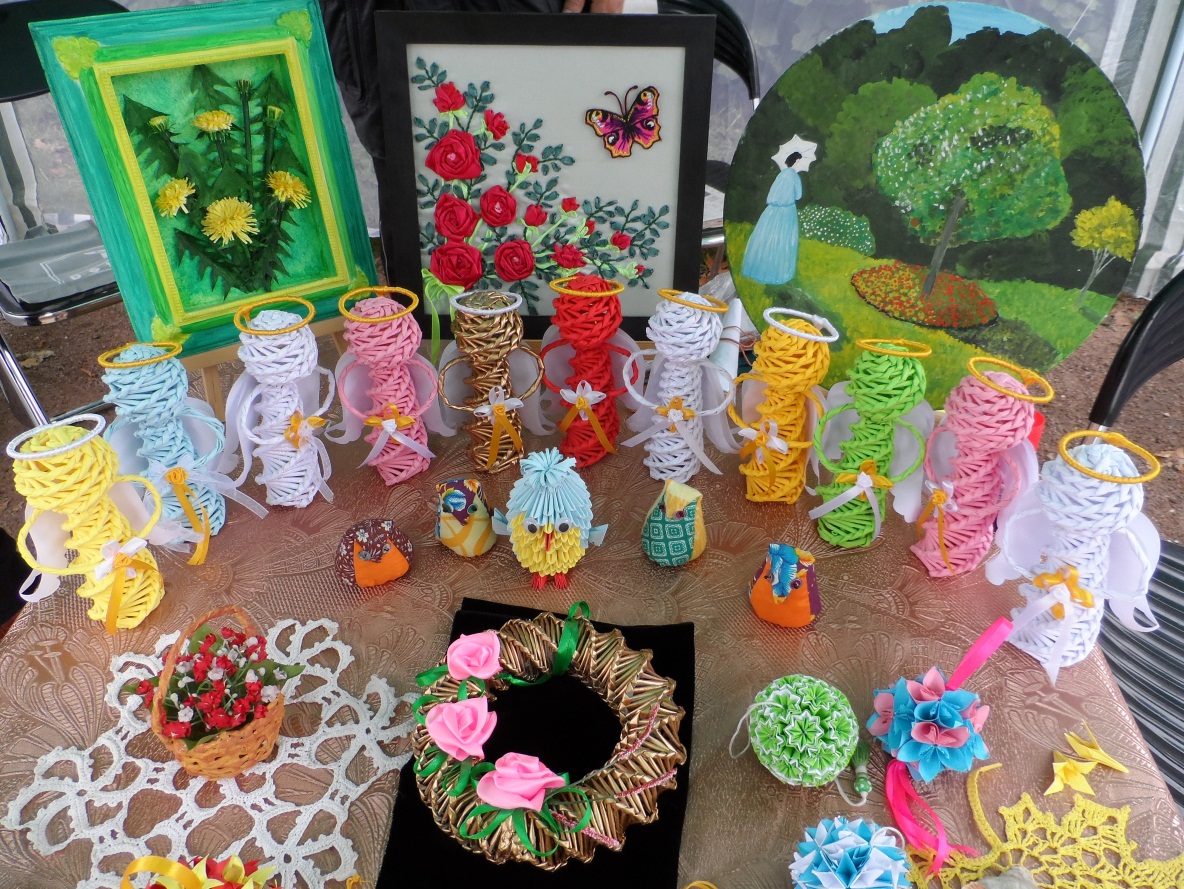 08.09.2013 г.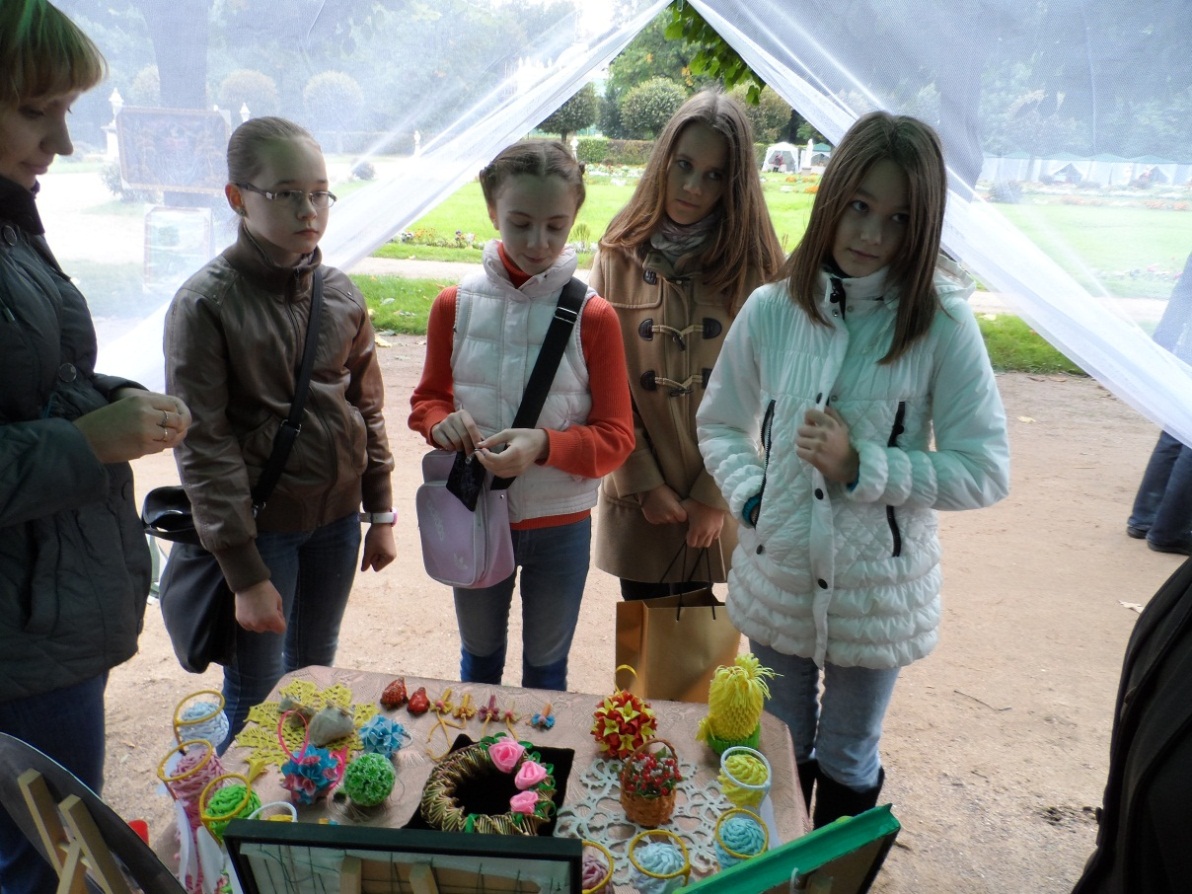 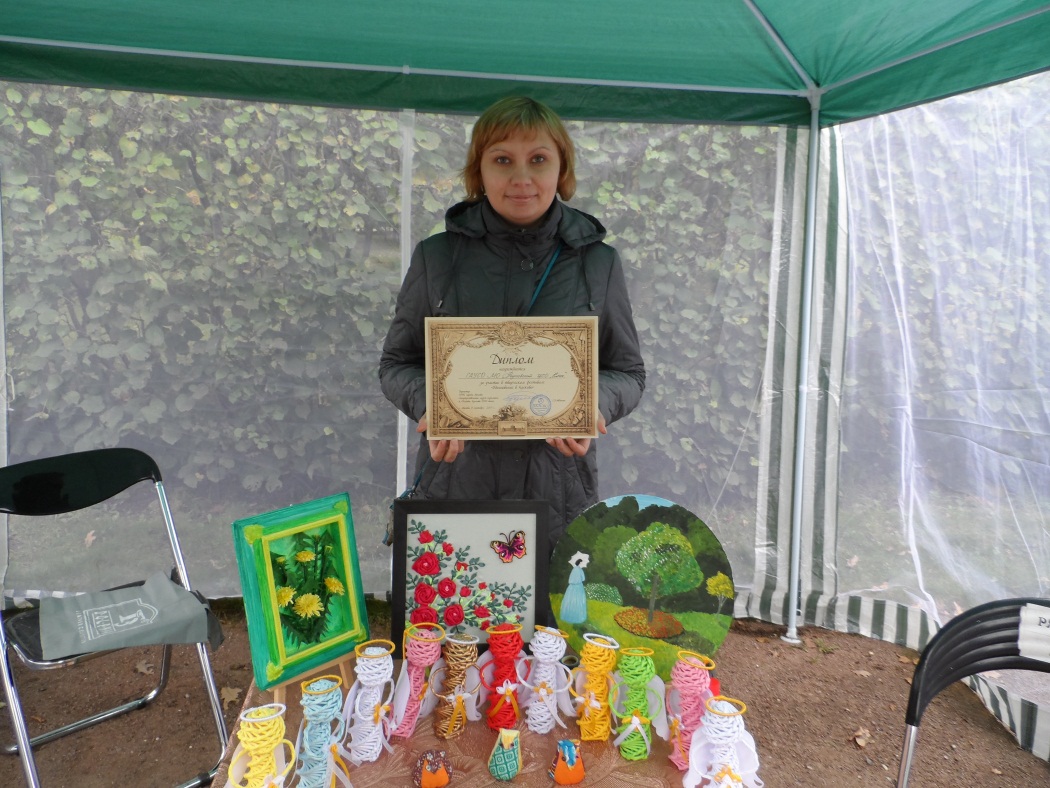 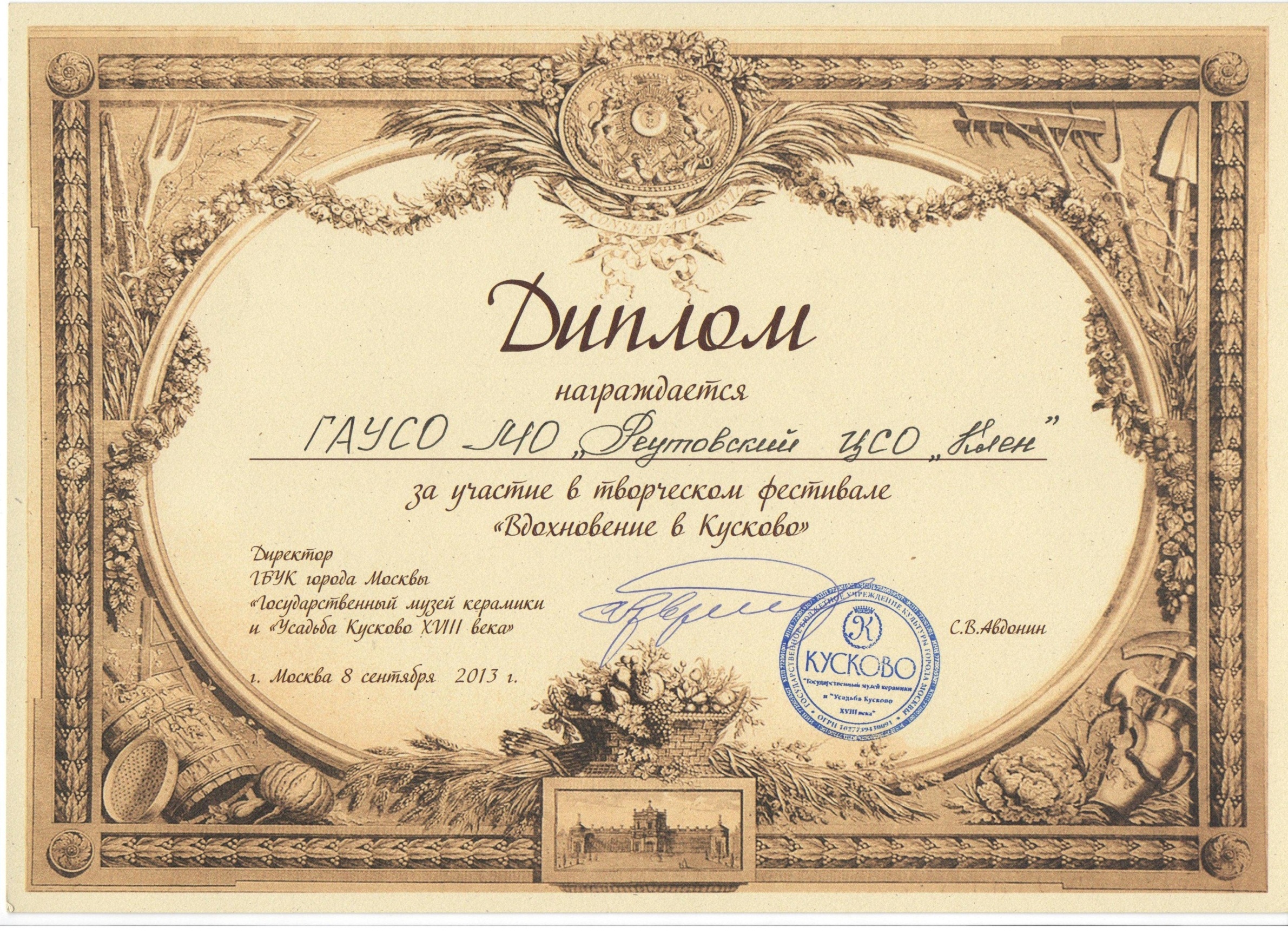 пртьопр